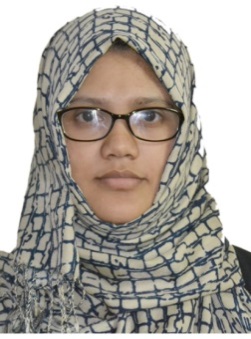 FARSANAFARSANA.351101@2freemail.com    						       OBJECTIVE: Seeking a Data Entry Operator position at Aljaber Group utilizing extensive typing ability and great communication skills to maximize efficiency of office.MAJOR QUALIFICATIONS• Over 1 year’s data entry experience
• Highly skilled in operating a variety of office machines and equipment such as computer, fax, scanner and copier
• In-depth knowledge of MS Office applications (Word, PowerPoint and Excel)
CORE COMPETENCIES• Relationship building
• Proactive approach
PROFESSIONAL EXPERIENCELibra Printing Press                                             May 2011 – jun2012
Data Entry Operator• Perform general data entry using Microsoft Excel and Word.
• Input data into a variety of computer programs with pace and correctness
• Answer phones and create notifications in the system
• Contact with internal and external customersSSI Computer Center                                           Dec2010 – Mar 2011
Computer Operator• Performed data entry-alpha and numeric data entry to add new records, verify, correct, edit, and change
• Utilized scanner, copier, telephone, fax machine, and printer to perform tasksEDUCATIONMaster of Computer ApplicationsBSc Computer SciencePROFESSIOANL QUALIFICATIONMS office, DCAIT SKILLSPersonal Computer KnowledgeDatabase Technology: SQL, MySQL, MS-OFFICE (EXCEL, ACCESS, POWERPOINT, WORD) 2010Operating Systems: Windows 2010, 07 & Win XP.Language:  Basic, Visual FoxPro, C, C++, C #ADDITIONAL CAPABILITIES• Positive attitude and excellent interpersonal skillsPERSONAL DATADate of birth                 			26 May1986Nationality 					IndianReligion 					MuslimMarital status                                          MarriedVisa Status     				Husband VisaDECLARATIONI hereby declare that all the details furnished above are true to the best of my knowledge.